Bik pasme šarole »NEMIR«L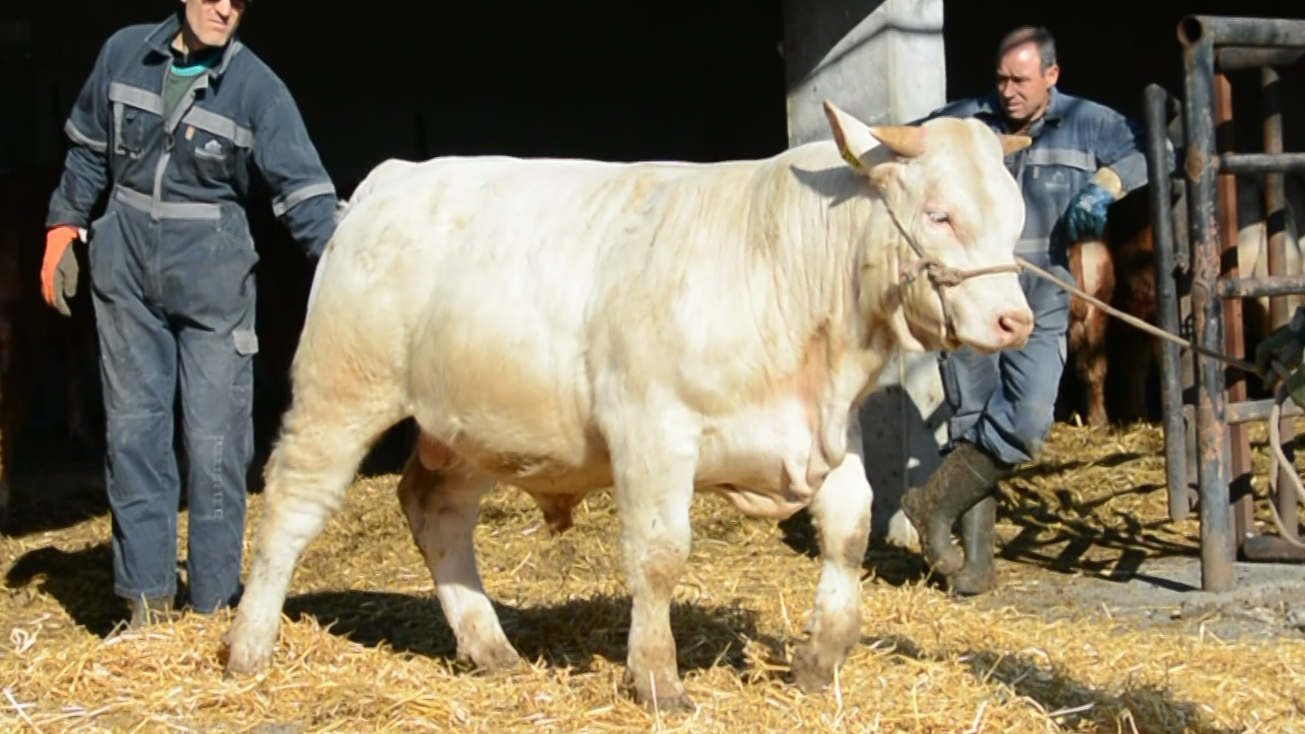 SI 15382119 NEMIR, roj.: 08.02.2021, rej.: Tjaša Gruden Skočir, Matenja vas, kat.: PPE-VBik Nemir je potomec uvoženega francoskega bika Nepala. Po materini strani je potomec slovenskih linij. Tako v času trajanja pašne reje kot tudi pozneje v direktnem testu je dosegal visoke dnevne priraste. Zaradi njegovih kvalitet ga je komisija uvrstila v razred elita.VIDEO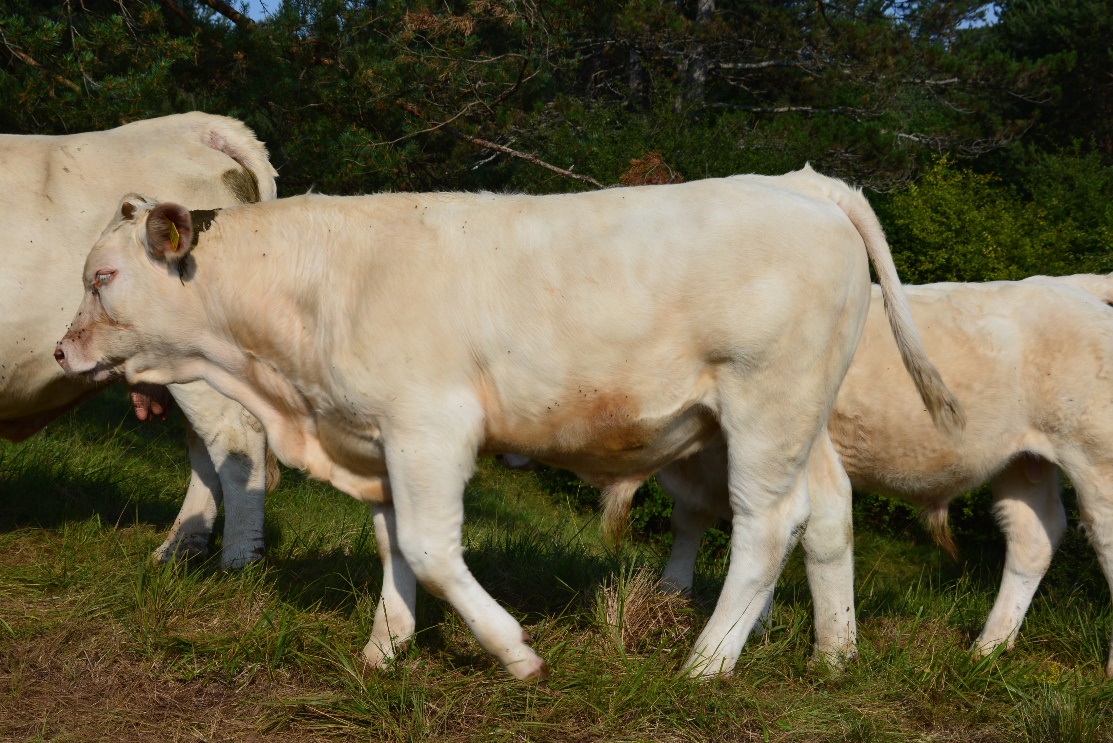 SI 15382119 NEMIR (kot tele)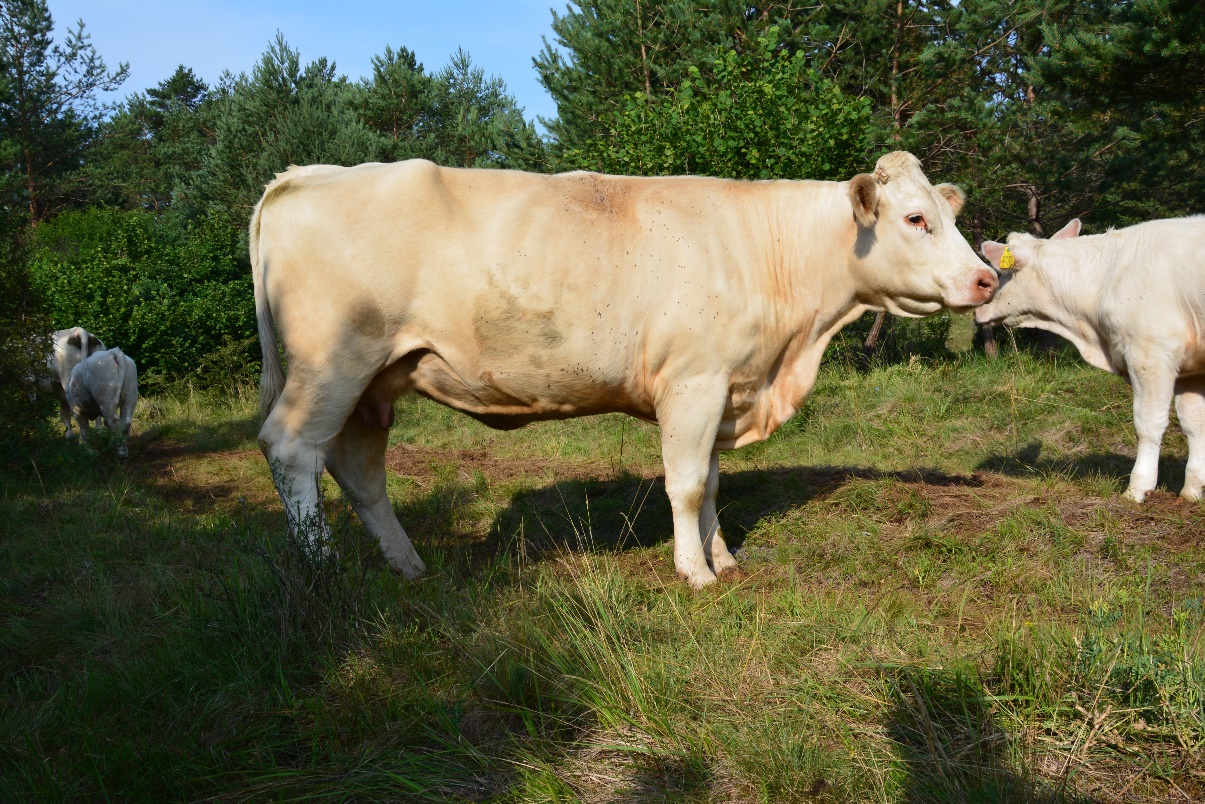 SI 04640976 (mati)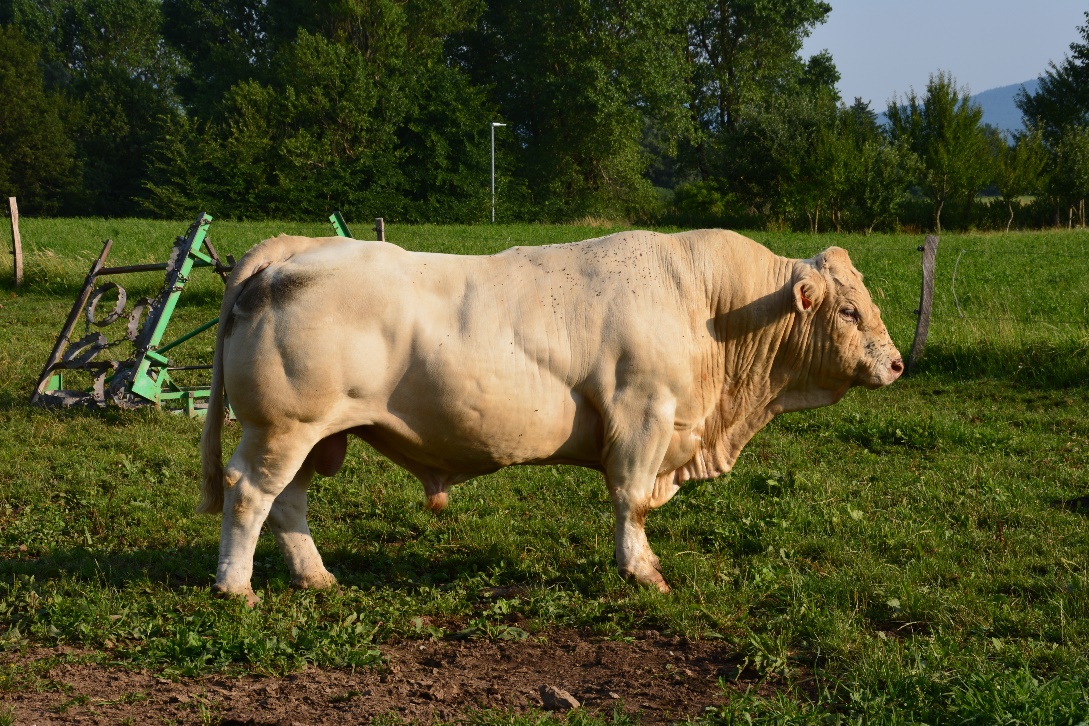 NEPAL 864677 (oče)Masa na dan (kg)Masa na dan (kg)Masa na dan (kg)Masa na dan (kg)Masa na dan (kg)Prirast (g/dan)Prirast (g/dan)Prirast (g/dan)Prirast (g/dan)TestRoj.902102403650-900-21090-2100-365240-36549367387530151413181142Lastnosti zunanjostiLastnosti zunanjostiOmišičenost63Velikost skeleta70Pasemske lastnosti77Funkcionalne lastnosti66